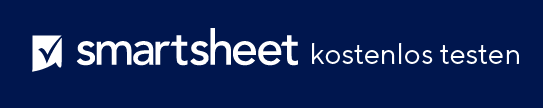 E-MAIL-ADRESSE FÜR DAS EMPFEHLUNGSPROGRAMM EINLADUNGSVORLAGEHallo [Name des Kunden],es freut mich sehr, dass Sie mit der Zusammenarbeit mit [Name Ihres Unternehmens] zufrieden sind und dass Sie bereits Ergebnisse von [bereitgestelltes Produkt/Dienstleistung: Website, neues Logo, usw.] sehen. Es ist unsere Leidenschaft, erstklassige [Produkte/Dienstleistungen] anzubieten und unseren Kunden zum Erfolg zu verhelfen.Da Sie mit den bisherigen Ergebnissen zufrieden sind, frage ich mich, ob Sie andere Unternehmen kennen, die sich gut für unser [Produkt/unsere Dienstleistung] eignen könnten. Unser Ziel ist es, mehr Unternehmen zu helfen, die Ergebnisse zu erzielen, die sie benötigen, um wachsen zu können, und Empfehlungen sind einer der besten Wege für uns, dies zu erreichen. Wir möchten Menschen erreichen, die wirklich von unserem Angebot profitieren können.Wenn Sie eine Empfehlung im Sinn haben, würde ich Ihnen gerne [eine persönliche Belohnung: Rabatt auf die nächste Bestellung, einen Geschenkgutschein für jede Empfehlung usw.] als Dankeschön für die Empfehlung anbieten. Wir freuen uns auf neue Partnerschaften und auf zukünftige Projekte mit Ihnen.Freundliche Grüße[Ihr Name][Name des Unternehmens][Firmenadresse]HAFTUNGSAUSSCHLUSSAlle von Smartsheet auf der Website aufgeführten Artikel, Vorlagen oder Informationen dienen lediglich als Referenz. Wir versuchen, die Informationen stets zu aktualisieren und zu korrigieren. Wir geben jedoch, weder ausdrücklich noch stillschweigend, keine Zusicherungen oder Garantien jeglicher Art über die Vollständigkeit, Genauigkeit, Zuverlässigkeit, Eignung oder Verfügbarkeit in Bezug auf die Website oder die auf der Website enthaltenen Informationen, Artikel, Vorlagen oder zugehörigen Grafiken. Jegliches Vertrauen, das Sie in solche Informationen setzen, ist aus eigener Verantwortung.